Согласно статье 15.1 Федерального закона РФ от 06.10.2003 №131-ФЗ «Об общих принципах организации местного самоуправления в Российской Федерации», статье 25, части 1 статьи 39 Уголовно-исполнительного кодекса Российской Федерации, части 1 статьи 49, части 1 статьи 50 Уголовного кодекса Российской Федерации, администрация Цивильского муниципального округа Чувашской РеспубликиПОСТАНОВЛЯЕТ:1. Внести в постановление администрации Цивильского муниципального округа Чувашской Республики от 09.01.2024 № 05 "Об утверждении перечней объектов для использования труда лиц, осужденных к обязательным и исправительным работам" (далее - Постановление) следующие изменения:1.1. Приложение № 1 (Перечень объектов, для использования труда лиц, осужденных к исправительным работам)  к постановлению изложить в редакции согласно приложению к настоящему постановлению.2. Настоящее постановление вступает в силу после его официального опубликования (обнародования).Глава Цивильского муниципального округа                                                                                            А.В. Иванов СОГЛАСОВАНОНачальник Цивильского МФ ФКУ УИИ УФСИН России по Чувашской Республике-Чувашии подполковник внутренней службыА.В. Сумзин«__» ______ 2024 г.Заведующий сектором правового обеспеченияТ.Ю. Павлова«__» ______ 2024 г.Исполнитель:Н.С. Терентьева«__» ________2024 г.Приложение к постановлению администрации Цивильского муниципального округа Чувашской Республики от 20.03.2024 № 231ПЕРЕЧЕНЬобъектов, для использования труда лиц, осужденных к исправительным работамЧĂВАШ РЕСПУБЛИКИ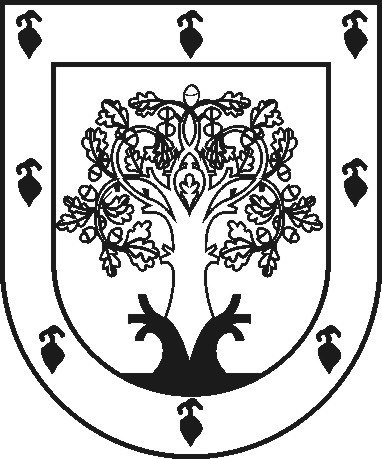 ЧУВАШСКАЯ РЕСПУБЛИКАÇĚРПӲМУНИЦИПАЛЛĂ ОКРУГĔНАДМИНИСТРАЦИЙĚЙЫШĂНУ2024ç. пуш уйӑхĕн 20 -мӗшӗ 231 №Çěрпÿ хулиАДМИНИСТРАЦИЯ ЦИВИЛЬСКОГО МУНИЦИПАЛЬНОГО ОКРУГАПОСТАНОВЛЕНИЕ20 марта 2024 г. № 231город ЦивильскО внесении изменений в постановление администрации Цивильского муниципального округа Чувашской Республики от 09.01.2024 № 05 «Об утверждении перечней объектов для использования труда лиц, осужденных к обязательным и исправительным работам»О внесении изменений в постановление администрации Цивильского муниципального округа Чувашской Республики от 09.01.2024 № 05 «Об утверждении перечней объектов для использования труда лиц, осужденных к обязательным и исправительным работам»СОГЛАСОВАНОНачальник Цивильского МФ ФКУУИИ УФСИН Россиипо Чувашской Республике-Чувашииподполковник внутренней службы__________________А.В. Сумзин20.03.2024 УТВЕРЖДЕНОпостановлением администрацииЦивильского муниципального округаЧувашской Республикиот 20.03.2024 № 231(Приложение №1)№Наименование предприятияНаименование административно – территориальной единицы Наименование населенного пункта34КФХ Семенова Виталия НиколаевичаБогатыревскоесельское поселениед. Верхние Хыркасы35КФХ «Талпас»Богатыревскоесельское поселениед. Нижние Хыркасы43ИП КрасновВладислав ВасильевичБулдеевскоесельское поселениед. Урезекасы,ул. Парная, д.19ИП «Фабрика Цвета»Второвурманкасинское сельское поселениед. Вторые Вурманкасы тер. Производственное здание16К(Ф)Х «Хорошавин А.В.»Второвурманкасинскоесельское поселениед.  Вторые Вурманкасы18АО «Цивильский ветеринарно-санитарный утилизационный завод»Второвурманкасинскоесельское поселениед. Янзакасы30КФХ Егоровой Валентины Львовны Второвурманкасинское сельское поселениед. Красная Горка36КФХ Чиркиной Надежды ПетровныВторовурманкасинское сельское поселениед. Янзакасы32КФХ Артемьева Александра Васильевича Игорварскоесельское поселениед. Первые Вурманкасы40ИП Егоров В.Ф.Конарскоесельское поселениеп. Конар3СХПК «Правда»Малоянгорчинское сельское поселениес. Малое Янгорчино4СХПК «Гвардия»Малоянгорчинскоесельское поселениед. ЕлашиООО «Дельтаплан»Медикасинское сельское поселениед. Медикасы, ул. Медиков, д.3710ООО «Компания «Эстет»Михайловскоесельское поселениеп. Молодежный11ООО «Завод инновационных технологий» (ЗИТ)Михайловскоесельское поселениеп. Молодежный37 КФХ Матвеева Евгения Николаевича Михайловскоесельское поселениед. МихайловкаИП Архипов И.Ф.Опытноесельское поселениед. Синьял-КотякиИП Павлов В.В.Опытное сельское поселениед. Искеево- Яндуши ул. Кирова д.548ИП Николаев С.Г.Рындинское сельское поселениед. Нижние Кибекси, ул. Новокузнецкая, д. 89Филиал ООО «Авангард» «Цивильский Бекон»Таушкасинскоесельское поселениед. Таушкасы28АО «Агрофирма «Куснар»Таушкасинскоесельское поселениед. Таушкасы20СХПК «Память И.Н.Ульянова»Тувсинское сельское поселениед. Тувси15ООО Агрофирма ВелесЧиричкасинскоесельское поселениед. Чиричкасы1ООО «Воддорстрой»Чурачикское сельское поселениес. Чурачики2ООО «ВДС»Чурачикское сельское поселениес. Чурачики42ИП Ефимов И.Б.Чурачикскийгородское поселениес. Чурачики,ул. Южная, д.1029ООО КФХ «Луч»Чурачикскоесельское поселениес. Чурачики5ООО «Мой Дом» Цивильскоегородское поселениег. Цивильск41ИП Салихов Р.М.Цивильскоетерриториальный отделг. Цивильск33КФХ Михайлова Сергея ВладиславовичаЦивильскоегородское поселениег. Цивильск13ООО «Водолей – Стандарт»Цивильскоегородское поселениег. Цивильск«Цивильский завод металлоизделий» (ООО «ЦЗМ»)Цивильское городское поселениег. Цивильск, ул. Николаева, д. 8, пом.42-49ООО «Златорук»Цивильское городское поселениег. Цивильск, ул. Никитина, зд. 2В.47ИП Игнатьев С. Э.Цивильское городское поселениег. Цивильск, ул. Казанское шоссе, д. 21а кв. 5021ООО «Производственно - коммерческая фирма «Гармония»Цивильскоегородское поселениег. Цивильск22ООО «Гармония»Цивильскоегородское поселениег. Цивильск24ООО «Рукодельница»Цивильскоегородское поселениег. Цивильск25ООО «Хлебокомбинат Цивильского РАЙПОЦивильскоегородское поселениег. Цивильск26ИП Филимонов В.В.Цивильскоегородское поселениег. ЦивильскООО «ЗСМ Скала»Цивильское городское поселениеГ. Цивильск17МУП ЖКУ Цивильского муниципального округа Чувашской Республики Цивильское городское поселениег. Цивильск44ИП ВасильевВладимир ВалентиновичЦивильскоегородское поселениег. Цивильск,ул. Центральная, д.9-131КФХ Андреева Леонида Николаевича Цивильскоегородское поселениег. Цивильск